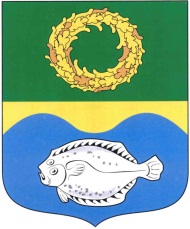 ОКРУЖНОЙ СОВЕТ ДЕПУТАТОВМУНИЦИПАЛЬНОГО ОБРАЗОВАНИЯ«ЗЕЛЕНОГРАДСКИЙ МУНИЦИПАЛЬНЫЙ ОКРУГКАЛИНИНГРАДСКОЙ ОБЛАСТИ»РЕШЕНИЕот 20 апреля 2022 г.                                                                  № 179Зеленоградск             О внесении изменений в Правила благоустройства территории муниципального образования «Зеленоградский городской округ» Калининградской области, утвержденные решением окружного Совета депутатов Зеленоградского городского округа от 19.10.2020 № 29      	Рассмотрев протест прокурора Калининградской межрайонной природоохранной прокуратуры от 18.02.2022 № 334ж-2021/2022/Прдп-1-22 на пункт 18.3.1 Правил благоустройства территории муниципального образования «Зеленоградский городской округ» Калининградской области, утвержденных решением окружного Совета депутатов Зеленоградского городского округа от 19.10.2020 № 29, в соответствии с Федеральным законом от 30.03.1999 № 52-ФЗ «О санитарно-эпидемиологическом благополучии населения», а также Федеральным законом от 06.10.2003 № 131-ФЗ «Об общих принципах организации местного самоуправления в Российской Федерации», Уставом Зеленоградского муниципального округа окружной Совет депутатов Зеленоградского муниципального округа РЕШИЛ:Протест прокурора Калининградской межрайонной природоохранной прокуратуры от 18.02.2022 № 334ж-2021/2022/Прдп-1-22 на пункт 18.3.1 Правил благоустройства территории муниципального образования «Зеленоградский городской округ» Калининградской области, утвержденных решением окружного Совета депутатов Зеленоградского городского округа от 19.10.2020 № 29, удовлетворить. Внести в Правила благоустройства территории муниципального образования «Зеленоградский городской округ» Калининградской области, утвержденные решением окружного Совета депутатов Зеленоградского городского округа от 19.10.2020 № 29, следующие изменения:в пункте 18.2 слова «от 28.09.2017» заменить словами «от 16.05.2019»;в пункте 18.3.1 слова «Вывоз осуществляется ежедневно. С территории города Зеленоградска в период с мая по октябрь - ежедневно, двукратно» заменить словами «Кратность вывоза ТКО определяется в соответствии с СанПиН 2.1.3684-21».Опубликовать решение в газете «Волна» и разместить на официальном сайте органов местного самоуправления Зеленоградского муниципального округа.Решение вступает в силу после его официального опубликования.Глава Зеленоградского муниципального округа         			          С.В. Кулаков